Year 6 – Textiles - QuiltingPrior Learning:  sewing, threading a needle, using wool, cross stitch and running stitch, pattern, colour, shape, texture.FactsVocabularyWhat is Quilting?The process of sewing two or more layers of fabric together to make a thicker padded materialUsually done in three layers; the top fabric or quilt top, batting or insulated material and backing materialUses a needle and thread to join materialsQuiltingPaddedQuilted garmentLayersInsulatedFabricBattingFibresBastingCottonPolyesterBindingPatchworkExamining examples of Block QuiltingPatternsColoursShapesQuiltingPaddedQuilted garmentLayersInsulatedFabricBattingFibresBastingCottonPolyesterBindingPatchworkBlanket StitchDecorative stitchSews two pieces of fabric togetherKnown as the ‘secure stitch’QuiltingPaddedQuilted garmentLayersInsulatedFabricBattingFibresBastingCottonPolyesterBindingPatchworkDesigning own QuiltFabric – Felt, Cotton, Linen.Basting/Filling – Cotton or PolyesterColour ThreadStitches – Running Stitch, Cross Stitch and Blanket StitchExamples of Block Quilting: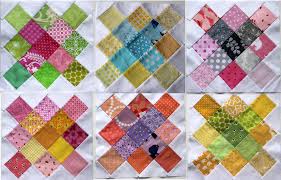 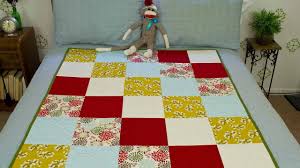 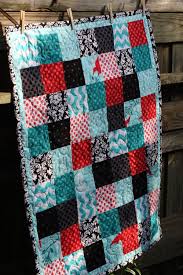 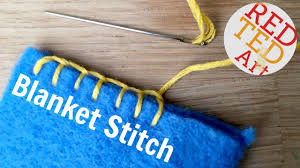 Blanket StitchCutting the fabric and creating patternsLarge and small patternsMeasuring out squares and cutting the shapesUse of colour – complimentary coloursExamples of Block Quilting:Blanket StitchSewing blocks together using running stitchBacking fabric has to be larger than the quilt and battingExamples of Block Quilting:Blanket StitchBasting the quiltThe process of layering your quilt and pinning it in place before sewingRange of fibres such as cotton and polyester Sandwiched between backing layer and quilt Examples of Block Quilting:Blanket StitchSewing and binding The binding is the border of fabric to help protect the seams and add more decoration  Folding so that they overlapBlanket Stitch Examples of Block Quilting:Blanket StitchThe wider influences of:uses of quilting, history of quilting, patch working, sewing techniques, impact on culture, creativity and wealth of our nation.Examples of Block Quilting:Blanket StitchHow to Blanket Stitchhttps://www.youtube.com/watch?v=S9zegUYdPmgHow to Quilthttps://www.youtube.com/watch?v=vOWSp0mTTqEWhat is Quilting?https://www.createandcraft.com/gb/what-is-quilting Quilting with Childrenhttps://www.youtube.com/watch?v=WfdD4-WepJo Examples of Block Quilting:Blanket Stitch